  MAdoorS        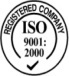 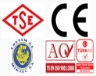 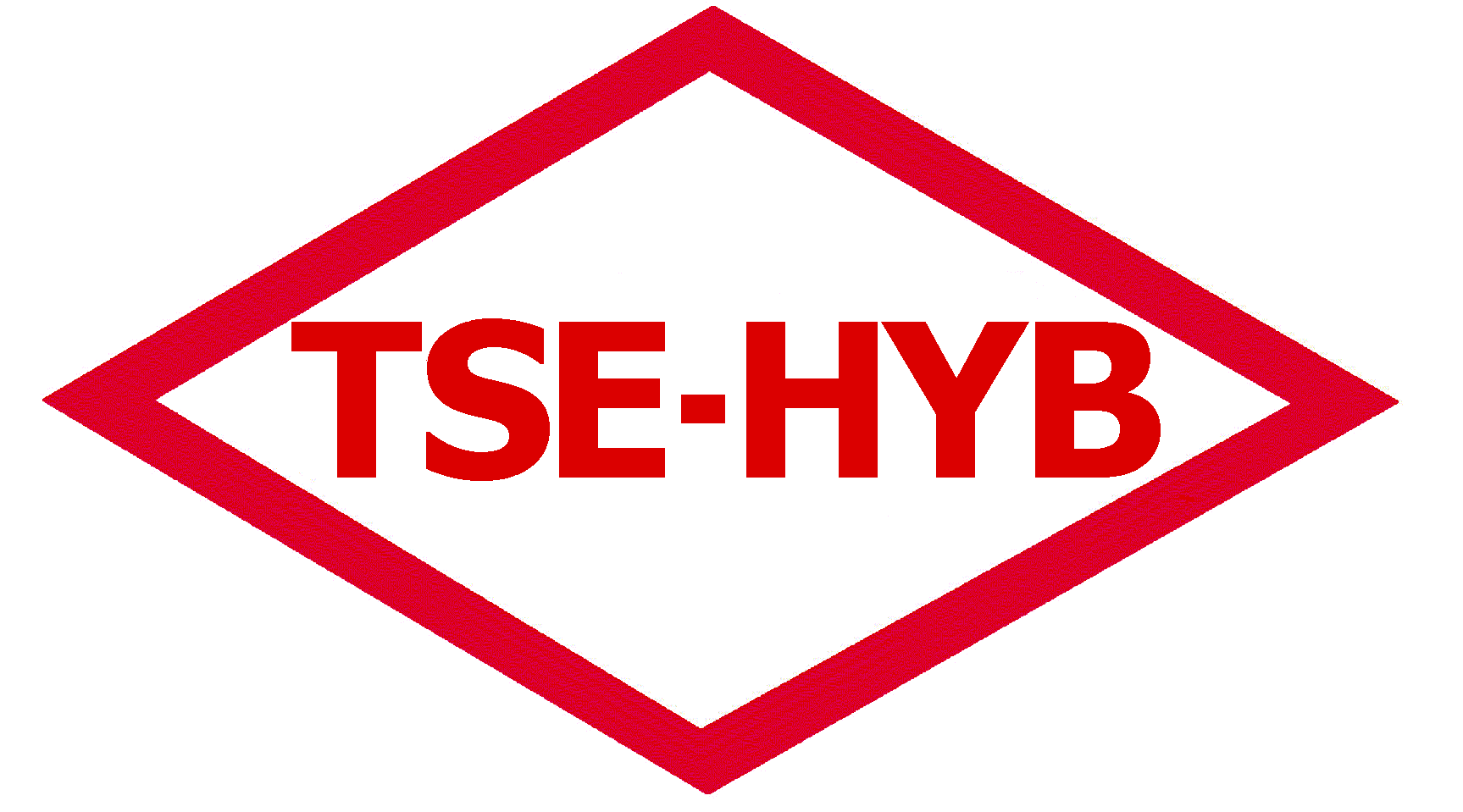  Güvenlik-Makine-Elektrik Otomasyon San.Tic.Ltd.Şti.Tel: 0 312 354 64 22 Fax: 0 312 385 93 35 www.mantarbariyer.comMüzik yayınlı ışıklı baba duba bariyer şartnamesiIşıklı sesli baba bariyer yüksekliği ; ( lütfen isteğiniz üzerine seçiniz ) 50 cm.  / 60 cm.  / 70 cm. / 80 cm . /90 cm. / 100 cm . olmalıdır.Müzik yanınlı baba bariyer boru çapı ; ( lütfen isteğiniz üzerine seçiniz ) 17 cm.  / 22 cm.  / 27 cm. / 32 cm .olmalıdır.Sesli babalar yere kimyasal dübel ile montaj edilecektir.Mantar bariyer krom-nikel çelik  ( paslanmaz 304 ) veya Çelik boru üzeri galvaniz kaplama , elektro-statik ral kodunda toz boya ile imal edilebilir .İstek üzerine alüminyum beden imal edilecektir.Mantar bariyer üzerinde gece görülmeyi kolaylaştıran hava kararınca otomatik yanan renkli power led aydınlatma olmalıdır. ( 220 volt. Kurum beslemeyi sağlayacaktır veya güneş enerji panel sistemi akü destekli kurulabilir. ) Müzikal bariyerlerde Power-led aydınlatma mantar bariyer döküm üst şapkasına akuple olmalıdır. Şerit şeklinde şapkayı sarmalıdır veya led ler istek üzerine dikey eksende olabilmelidir.Mantar bariyer üst şapkasına kurum veya belediye logosu kalıp yapılıp , alüminyum dökümden imal edilecektir.Müzik yanını ortak noktadan yapılabilmeli veya belli zaman diliminde bariyerlere yüklenen müzik otomatik devreye girerek çalabilmelidir.Mantar bariyer et kalınlığı : . ( lütfen isteğiniz üzerine seçiniz )  3-4-5-8-10 mm. olmalıdır.Mantar bariyer sistemi üretici ve montajcı firmanın yerli malı belgesi olmalıdır.Mantar bariyer sistemi üretici ve montajcı firmanın ıso 9001:2000 belgesi olmalıdır.Mantar bariyer sistemi üretici ve montajcı firmanın  TSE HYB belgesi olmalıdır.Mantar bariyer sistemi üretici ve montajcı firmanın  OHSAS belgesi olmalıdır.Mantar bariyer sistemi üretici ve montajcı firmanın kapasite raporu olmalıdır.